В соответствии с частью 4 статьи 38 Федерального закона от 05 апреля 2014г.  № 44-ФЗ «О контрактной системе в сфере закупок товаров, работ, услуг для обеспечения государственных и муниципальных нужд», администрация муниципального образованиясельского поселения «Ёрмица» ПОСТАНОВЛЯЕТ:1. Внести в постановление администрации сельского поселения «Ёрмица» от 24 апреля 2014 г. № 06 «Об утверждении Положения о работе контрактного управляющего» следующие изменения:1)   В пункте 1 статьи 6  подпункты «а», «б», «в» исключить;2) В подпункте «д» пункта 1 статьи 6 слова «плана закупок» исключить;3)   Подпункт «л» пункта 2 статьи 6 изложить в новой редакции:«л) обеспечивает осуществление закупок, в том числе заключение контрактов;».2.  Контроль за исполнением настоящего постановления возложить на ведущего эксперта администрации сельского поселения «Ёрмица» Петренко А.А. 3. Постановление вступает в силу с момента подписания и распространяется на правоотношения, возникшие с 01 января 2020 года.Глава сельского поселения «Ёрмица»                                               С.К. КаневаАдминистрациямуниципального образования сельского поселения«Ёрмица»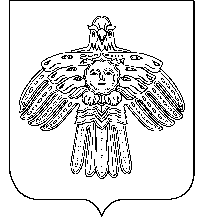 «Йöрмидз»сикт овмöдчöминлöнмуниципальнöй юкöнсаадминистрация  ПОСТАНОВЛЕНИЕШУӦМ  ПОСТАНОВЛЕНИЕШУӦМот   22 января 2020 годаРеспублика Коми, с. Ёрмица№ 04О внесении изменений в постановление администрации сельского поселения «Ёрмица» от 24 апреля 2014г. № 06 «Об утверждении Положения о работе контрактного управляющего»О внесении изменений в постановление администрации сельского поселения «Ёрмица» от 24 апреля 2014г. № 06 «Об утверждении Положения о работе контрактного управляющего»